Dr. Renee Fowler Hornbuckle 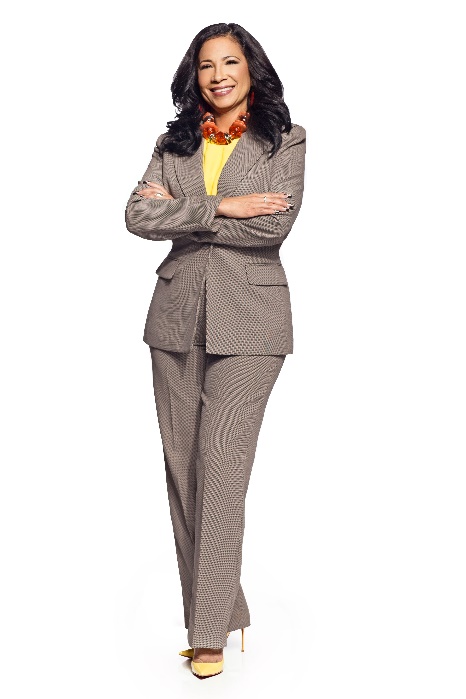 is a Senior Pastor, Community Leader/Advocate, Best Selling Author, International Speaker, CEO Mom, Strategist (life/crisis/church), Business Executive, Entrepreneur, Sorority Member (AKA) ; Founder of The Life Empowerment Training and Development Institute, CEO of InSight Consulting and The Phoenix Firm, LLC; In the non-profit sector, she is the Founder of Rachel's House (transitional living for women and families in crisis), Women of Influence, Inc. and Destiny Empowerment Community Enterprises, Inc. After a successful corporate career, she successfully transitioned into the faith based and nonprofit sectors, while still pursuing entrepreneurship, as well as, sitting on numerous community boards.Overcoming many trials and a life altering scandal, she has used her difficulties as fuel to propel her to greater purpose in which she has developed creative and life changing systems, messages and tools that promote how to bounce back and live a victorious life!Dr. Renee is passionate about equipping people to full their greatest purpose.She challenges and inspires people everywhere to maximize their potential and realize their God-appointed destiny.  Whether in the church or the marketplace, she motivates average people to become extraordinary people. As a motivational speaker, she speaks to marketplace and ministry leaders, as well as women, men and youth.  She also specifically targets those that have experienced crisis or trauma helping them to rise above their crisis and continue moving forward toward total fulfillment of LIFE as overcomers.The author of books and manuals such as Power for This Day-A Daily Devotional, The Power Of Healthy Esteem, The Power of Passion, Petals, Principles and Promises, If It Pleases the King (A Hospitality Training Manual) and her most recent literary achievements -Suffering In Silence, Sustained, Held Captive Too…, and So…YOU Want To Be A Wife?, The Invitation, Souled Out, Why do I Feel Like I’m Always Digging My Way Out Of A Pit?Watch her weekly on Dr. Renee Speaks and PROVEN on the Optimal Life Network/YouTube!Renee displays a passion and fire for God that says God is absolutely in control.  Her testimony and life-changing messages delivered and penned with grace, dignity and strength, in her own unique style will point anyone to live a life of victory by faith and through applying God’s Word.Follow at www.reneehornbuckle.com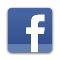 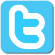 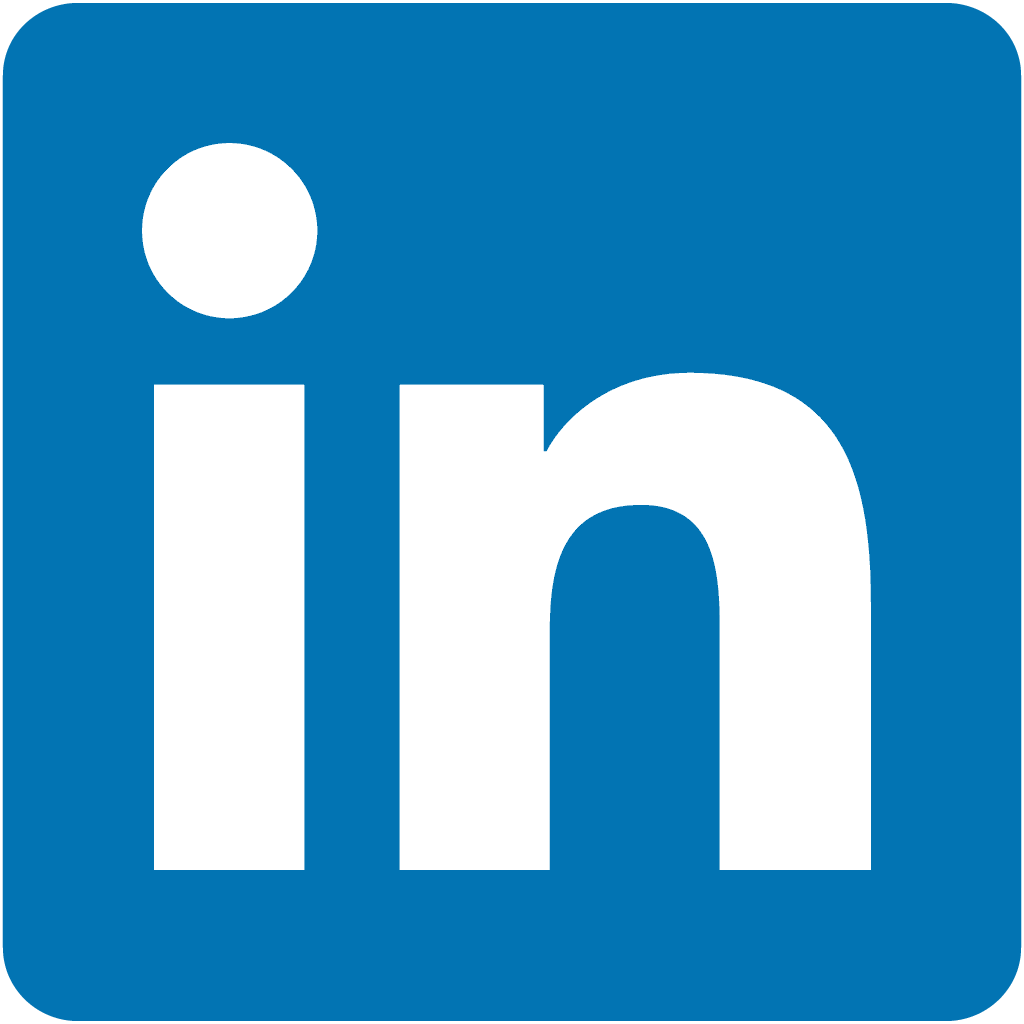 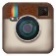 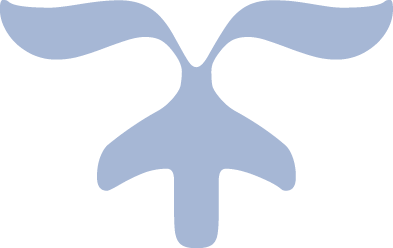 Dr. Renee Fowler Hornbuckle ∙ 2350 East Mayfield Road ∙ Arlington, TX 76014 • (817) 472-9945 • Fax: (817) 318-1412  www.destinypointe.org   ∙ Watch us on YouTube/OptimalLifeNetwork   ∙  www.reneehornbuckle.com 	REV 2018